Szkoła Podstawowa nr 31 im. Orła Białego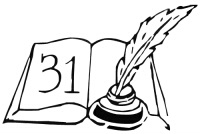  w Częstochowie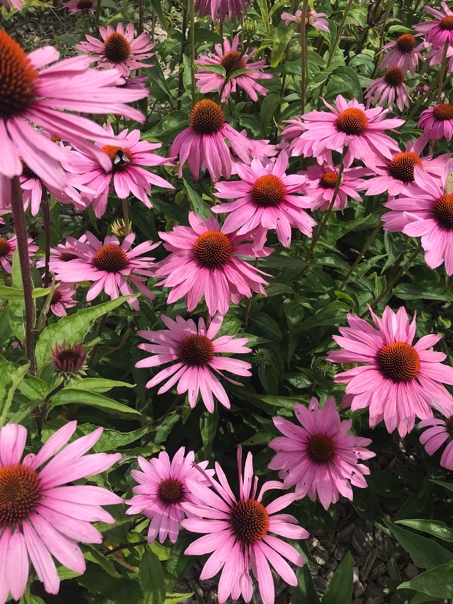 Regulamin wojewódzkiego konkursu lingwistyczno-plastycznego„Przyjaciele przyrody”Organizator:Szkoła Podstawowa nr 31 im. Orła Białego w CzęstochowieDorota Świątek, Urszula PiesykPrzedmiotem konkursu jest wykonanie pracy plastycznej w formie plakatu na kartce formatu A4 dowolną techniką płaską (malarstwo, rysunek, grafika).                                                                                 Plakat powinien zawierać elementy podpisów w języku angielskim.W konkursie nie biorą udziału prace zbiorowe oraz grafiki komputerowe.Cele konkursu:Kształtowanie postaw proekologicznych;Rozbudzanie aktywności twórczej i kreatywności ;Rozbudzanie zainteresowania językiem angielskim;Poszerzanie słownictwa z zakresu języka angielskiego;Rozwijanie uzdolnień technicznych  i plastycznych;Kształtowanie poczucia estetyki.Warunki uczestnictwa:Konkurs adresowany jest do uczniów klas II-III  szkół podstawowych w województwa śląskiego. Każda szkoła może dostarczyć do 10  prac konkursowych. Prace zbiorowe i grafiki komputerowe nie biorą udziału w konkursie. Prace nadesłane na konkurs nie będą zwracane. Kryteria oceniania prac plastycznych:Zgodność z tematem „Przyjaciele przyrody”. Praca powinna zostać wykonana w formacie A4, w dowolnej technice płaskiej, w formie plakatu. Plakat powinien zawierać podpisy niektórych elementów w języku angielskim.Oryginalność, estetyka, samodzielność.Komisja konkursowa dokona oceny prac. Wyniki konkursu zostaną opublikowane  na stronie internetowej szkoły http://sp31czest.szkolnastrona.pl/ do dnia 26 kwietnia 2024 r.Prace powinny być wykonane samodzielnie, nigdzie niepublikowane i nienagradzane w  konkursach. Wszystkie prace na odwrocie powinny być podpisane: imię i nazwisko uczestnika, klasa, imię i nazwisko wychowawcy, dane szkoły- adres, telefon, mail .Dostarczenie prac:Prace należy przekazać pocztą lub w portierni do dnia 28 marca 2024 do Szkoły Podstawowej nr 31 im. Orła Białego w Częstochowie z dopiskiem: konkurs „Przyjaciele przyrody”. Adres: Szkoła Podstawowa nr 31 im. Orła Białego, ulica PCK 18, 42-218 Częstochowa.Serdecznie zapraszamy do udziału w konkursie, na zwycięzców czekają dyplomy i nagrody rzeczowe!KLAUZULA INFORMACYJNA DOTYCZĄCA PRZETWARZANIA DANYCH OSOBOWYCH W RAMACH KONKURSU  LINGWISTYCZNO-PLASTYCZNEGO „PRZYJACIELE PRZYRODY”Zgodnie z Rozporządzeniem Parlamentu Europejskiego i Rady (UE) 2016/679 z dnia 27 kwietnia 2016 r. w sprawie ochrony osób fizycznych w związku z przetwarzaniem danych osobowych i w sprawie swobodnego przepływu takich danych oraz uchylenia dyrektywy 95/46/WE (ogólne rozporządzenie o ochronie danych) – dalej „RODO” informujemy, że:Administratorem danych osobowych jest Szkoła Podstawowa nr 31 im. Orła Białego w Częstochowie. Z administratorem danych można skontaktować się:listownie na adres: ul. Polskiego Czerwonego Krzyża 18; 42-218 Częstochowa telefonicznie: 34 325 34 26, poprzez e-mail: sp31@edukacja.czestochowa.pl .Będziemy przetwarzać dane osobowe uczestników konkursu w celu realizacji konkursu i ogłoszenia jego wyników. W związku z przyjmowaniem zgłoszeń do Konkursu oraz jego realizacją, będą przetwarzane także dane osobowe, osób reprezentujących Uczestnika Konkursu oraz innych osób biorących udział w Konkursie czy współpracujących z Organizatorem w celu realizacji konkursu.Jest to niezbędne do wykonania zadania realizowanego przez Administratora w interesie publicznym, które polega na: rozbudzaniu wyobraźni twórczej; rozwijanie zainteresowania formą komiksu wśród uczniów; łączenie umiejętności literackich i plastycznych. Będzie się to odbywało na podstawie art. 6 ust. 1 lit. e RODO, w związku z Ustawą z dnia14 grudnia 2016 r. Prawo Oświatowe oraz regulaminem konkursu. Następnie dane będziemy przechowywać w celu wypełnienia obowiązku archiwizacji dokumentów wynikających z ustawy z dnia 14 lipca 1983 r. o narodowym zasobie archiwalnym i archiwach.W związku z Państwa zgodą będziemy także przetwarzać Państwa dane w celu podania do wiadomości na stronie internatowej organizatora informacji o laureatach konkursu oraz w celu promowania i informowania o działalności organizatora konkursu. Będzie się to odbywało na podstawie art. 6 ust. 1 lit. a RODO.Podanie przez Państwa danych osobowych w ramach konkursu jest dobrowolne, niemniej bez ich podania nie będzie możliwy udział w konkursie. Dane osobowe uczestników konkursu, mogą być ujawnione podmiotom zapewniającym wsparcie informatyczne tj. firmie zapewniającej hosting strony internetowej oraz poczty elektronicznej.Dane osobowe będziemy przechowywać przez okres niezbędny do wypełnienia celu, w jakim zostały zebrane oraz w celach archiwalnych, których wymagają tego przepisy ustawy z dnia 14 lipca 1983 roku o narodowym zasobie archiwalnym i archiwach oraz zgodnie z obowiązującym w Szkole Podstwawowej nr 31 im. Orła Białego Jednolitym Rzeczowym Wykazem Akt przez okres 5 lat.Posiada  Pan/Pani prawo żądania dostępu do swoich danych osobowych, a także ich sprostowania (poprawiania). Przysługuje Panu/Pani, także prawo do żądania usunięcia, ograniczenia przetwarzania, przenoszenia danych, a także sprzeciwu na przetwarzanie, przy czym przysługuje ono jedynie w sytuacji, jeżeli dalsze przetwarzanie nie jest niezbędne do wywiązania się przez Administratora z obowiązku prawnego i nie występują inne nadrzędne podstawy prawne przetwarzania. Posiadają Państwo prawo do cofnięcia zgody w dowolnym momencie bez wpływu na zgodność z prawem przetwarzania, którego dokonano na podstawie zgody przed jej cofnięciem.  Ma Pan/Pani prawo złożenia skargi na przetwarzanie swoich  danych przez Administratora do Prezesa UODO na adres Urzędu Ochrony Danych Osobowych, ul. Stawki 2, 00 - 193 Warszawa.W  sprawach  związanych  z  przetwarzaniem  danych osobowych przez  Administratora danych można kontaktować się z wyznaczonym Inspektorem Ochrony Danych:a. Za pośrednictwem poczty elektronicznej: iod.bfo@edukacja.czestochowa.pl b. telefonicznie pod numerem 34 370 63 14Uwagi końcowe:Laureaci konkursu zostaną poinformowani o wynikach konkursu na podanego maila szkoły, informacje będą umieszczone także na stronie internetowej Szkoły Podstawowej nr 31 w Częstochowie. Wyniki konkursu zostaną ogłoszone do 26.04.2024 r.Organizatorzy: Urszula Piesyk, Dorota Świątek